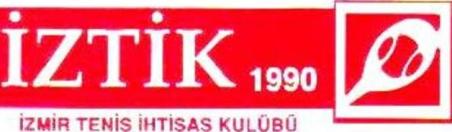 İZTİK  HAFTA SONU  “MİX”  TENİS  ŞENLİĞİ22 MART 2015  PAZARSAAT : 10:00 – 11:30  KAHVALTISAAT : 11:30 – 18:00  TURNUVAORGANİZASYON KATILIM ÜCRETİ :  KAHVALTI + TURNUVA : 20 TLSON BAŞVURU TARİHİ : 21 Mart 2015  Cumartesi  Saat :17:00BAŞVURU:   Kulüp Müdürü Özge Şahin’ e yapılacaktır.                   GSM NO: 0544 339 61 99TURNUVA KURALLARI- 4’ erli  Gruplar halinde oluşturulacak.- Çiftler, grup maçlarını lig usulü ve tek set üzerinden oynayacaklar.   Grup 1.leri  PLAY-OFF’a kalacaklar.- PLAY- OFF maçları eleme usulü ve 3 set üzerinden ( avantajsız   kuralı ile ),  son set  super-tie break şeklinde oynayacaklar- Eşler kur’a ile belirlenecek.Not: Hava şartları uygun olmadığı takdirde turnuvamız ertelenecek olup üyelerimize duyurulacaktır.